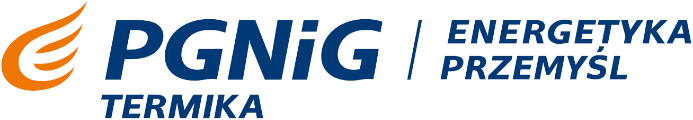 PGNiG TERMIKA Energetyka Przemyśl sp. z o.o.ul. Modlińska 15, 03-216 Warszawa Specyfikacja Warunków Zamówieniazwana dalej „SIWZ”w trybie przetargu nieograniczonego na świadczenie usługo wartości zamówienia poniżej progów unijnych, o których mowa w art. 3 ustawy z dnia 11 września 2019 r. Prawo zamówień publicznych (tj. Dz.U. poz. 1710).Przedmiot zamówienia:„Przeprowadzenie wdrożenia, opracowanie dokumentacji oraz przygotowanie do certyfikacji systemu Kryteriów Zrównoważonego Rozwoju (KZR) w obszarze oceny i kwalifikacji dostawców biomasy na cele energetyczne, a także przygotowania organizacji do certyfikacji systemu KZR przez uprawnioną Jednostkę Certyfikującą.”Zatwierdzam:……………………………………………………….Przemyśl, dnia 13 stycznia 2023I.	Zamawiający:	3II.	Przedmiot zamówienia	3III.	Oznaczenie przedmiotu zamówień wg Wspólnego Słownika Zamówień	3IV.	Opis przedmiotu zamówienia	3V.	Termin wykonania Przedmiotu Zamówienia	3VI.	Warunki udziału w postępowaniu	3VII.	Zawartość oferty	4VIII.	Informacje na temat możliwości powierzenia części zamówienia podwykonawcom	4IX.	Sposób porozumienia się Wykonawców z Zamawiającym	5X.	Osoby uprawnione do kontaktu z Wykonawcami	5XI.	Udzielenie wyjaśnień i wprowadzenia zmian przez Zamawiającego	5XII.	Termin związania ofertą	6XIII.	Opis sposobu przygotowania ofert	6XIV.	Miejsce oraz termin składania ofert	7XV.	Opis kryteriów oceny oferty	7XVI.	Zabezpieczenie należytego wykonania umowy	7XVII.	Pouczenie o środkach odwoławczych	8XVIII. Istotne dla Zamawiającego postanowienia	8XIX.	Postanowienia końcowe	8XX.	Opis sposobu powiadamiania oferentów o wynikach postepowania	9XXI.	Spis załączników	9Zamawiający:PGNiG TERMIKA Energetyka Przemyśl sp. z o.o. z siedzibą w Warszawie, ul. Modlińska 15,
 03-216 Warszawa, wpisanej do rejestru przedsiębiorców Krajowego rejestru Sądowego, prowadzonego przez Sąd Rejonowy dla M. St. Warszawy, XIV Wydział Gospodarczy KRS, pod numerem KRS 0000886150 (NIP 5242914568, REGON 388341588) kapitał zakładowy: 6 000 000 zł (opłacony w całości)Adres do korespondencji:ul. Jagiellońska 15, 37-700 Przemyśltel. (16) 679 49 91, e-mail: przemysl@termika.pgnig.plPrzedmiot zamówieniaPrzedmiotem zamówienia jest przeprowadzenie wdrożenia, opracowanie dokumentacji oraz przygotowanie do certyfikacji systemu Kryteriów Zrównoważonego Rozwoju (KZR) w obszarze oceny i kwalifikacji dostawców biomasy na cele energetyczne, a także przygotowania organizacji do certyfikacji systemu KZR przez uprawnioną Jednostkę Certyfikującą.Oznaczenie przedmiotu zamówień wg Wspólnego Słownika Zamówień Przedmiot zamówienia:CPV  90731700-7 – usługi monitoringu węglaCPV 7941000-1 – usługi doradcze w zakresie działalności gospodarczej i zarządzaniaOpis przedmiotu zamówieniaPrzedmiotem zamówienia jest przeprowadzenie wdrożenia, opracowanie dokumentacji oraz przygotowanie do certyfikacji systemu Kryteriów Zrównoważonego Rozwoju (KZR) w obszarze oceny i kwalifikacji dostawców biomasy na cele energetyczne, a także przygotowania organizacji do certyfikacji systemu KZR przez uprawnioną Jednostkę Certyfikującą.- dalej łącznie jako „Przedmiot Zamówienia”Termin wykonania Przedmiotu Zamówienia Termin wykonywania Przedmiotu Zamówienia ustala się na 4 kolejne miesiące od dnia podpisania Umowy.Warunki udziału w postępowaniuWarunkami ubiegania się Wykonawcy o zamówienie jest:spełnienie wymogów określonych w Załącznikach nr 2, 3, 4, i 6;posiadanie niezbędnej wiedzy i doświadczenia, a także dysponowanie zespołem pracowników, którzy będą wykonywać zamówienie, posiadających uprawnienia do zrealizowania zamówienia, wskazane w Załączniku 7;przedstawienie co najmniej dwóch niezależnych potwierdzeń świadczenia usług ochrony obiektu i mienia, wykonywanych w ciągu ostatnich 5 lat przed dniem upływu terminu na składanie ofert do niniejszego Zamówienia, zgodnie z wykazem zawartym w Załączniku 6,posiadanie ubezpieczenia od odpowiedzialności cywilnej w zakresie prowadzonej działalności.Warunki wymienione w pkt VI ust. 1 SIWZ zostaną uznane za spełnione, jeżeli Wykonawca przedłoży wszystkie i kompletne dokumenty, o których mowa w pkt VII SIWZ.Zawartość ofertyPojęcie „Oferta” oznacza wypełniony formularz oferty zgodny z wzorem stanowiącym Załącznik nr 1 do SIWZ wraz z załącznikami, które stanowią dokumenty, informacje, wymienione w niniejszym rozdziale.Oferta powinna zawierać:wypełniony i podpisany formularz oferty – zgodny z wzorem stanowiącym Załącznik nr 1,uzupełnione oświadczenia stanowiące odpowiednio Załączniki nr 4 i 5,certyfikaty, zezwolenia lub licencje, jeżeli Wykonawca jest zobowiązany do ich posiadania do prawidłowego wykonania Przedmiotu Zamówienia,opis i charakterystykę proponowanych rozwiązań na wszystkich etapach realizacji Przedmiotu Zamówienia,oświadczenie o zobowiązaniu świadczenia usług gwarancyjnych,oświadczenie, że osoby, które będą uczestniczyć w wykonywaniu zamówienia, posiadają wymagane uprawnienia, jeżeli przepisy prawa powszechnie obowiązującego nakładają obowiązek posiadania takich uprawnień,opłaconą i ważną polisę, a w przypadku jej braku inny dokument potwierdzający,
 że Wykonawca jest ubezpieczony od odpowiedzialności cywilnej w zakresie prowadzonej działalności związanej z Przedmiotem Zamówienia.aktualny odpis z właściwego rejestru (albo aktualne zaświadczenie o wpisie do ewidencji działalności gospodarczej) potwierdzający zdolność Wykonawcy do obrotu prawnego w zakresie objętym zamówieniem oraz określający osoby upoważnione do dokonywania czynności prawnych w imieniu Wykonawcy, wystawiony nie wcześniej niż 6 miesięcy przed upływem terminu składania ofert.Informacje na temat możliwości powierzenia części zamówienia podwykonawcomWykonawca może powierzyć wykonanie części Zamówienia podwykonawcom za zgodą Zamawiającego.Wykonawca zobowiązany jest do wskazania w swojej ofercie części Zamówienia, których wykonanie zamierza powierzyć podwykonawcom wraz z ich wykazem lub potwierdzenia,
 iż zamówienie zostanie zrealizowane samodzielnie.Zamawiający zastrzega sobie prawo do akceptacji bądź odrzucenia proponowanych w ofercie podwykonawców.Zamawiający dopuszcza udział podwykonawców pod warunkiem posiadania przez nich odpowiednich kwalifikacji do realizacji powierzonego zakresu prac. Do oferty należy dołączyć informację o kwalifikacjach podwykonawców i umiejętności niezbędnych do wykonania Zamówienia.Zlecenie wykonania części robót podwykonawcom nie wpływa na zobowiązania Wykonawcy wobec Zamawiającego dotyczące wykonania tej części prac, natomiast zawarcie umów 
z poszczególnymi podwykonawcami wymaga uprzedniej zgody Zamawiającego.Wykonawca jest odpowiedzialny za działania, uchybienia i zaniedbania podwykonawców i ich pracowników w takim samym stopniu, jakby to były działania, uchybienia lub zaniedbania jego własnych pracowników.Sposób porozumienia się Wykonawców z ZamawiającymPostępowanie prowadzone jest w języku polskim. Wszelkie oświadczenia, zawiadomienia, 
w tym również umowa, sporządzone będą w języku polskim.Oświadczenia, wnioski, zawiadomienia oraz informacje Zamawiający i Wykonawcy przekazywać będą w formie pisemnej lub elektronicznej.Adres do korespondencji dla Zamawiającego: ul. Jagiellońska 15, 37-700 Przemyśl e-mail: przemysl@termika.pgnig.plOsoby uprawnione do kontaktu z WykonawcamiZe strony Zamawiającego osobą upoważnioną do kontaktowania się z Wykonawcami jest:Anna Bawoł – Główny Specjalista ds. Ochrony Środowiska tel: +48 504 369 825 (dostępny w dni robocze w godzinach od 7.00 do 15.00)e-mail: Anna.Bawol@termika.pgnig.plUdzielenie wyjaśnień i wprowadzenia zmian przez ZamawiającegoWykonawca może zwrócić się do Zamawiającego o wyjaśnienie treści SIWZ. Zamawiający udzieli wyjaśnień niezwłocznie, chyba  że prośba o wyjaśnienie treści SIWZ wpłynie do Zamawiającego na mniej niż 6 dni przed terminem składania ofert.Zamawiający jednocześnie przekaże treść wyjaśnienia wszystkim Wykonawcom, którym doręczono SIWZ, bez ujawniania źródła zapytania, a także zamieści wyjaśnienia na własnej stronie internetowej.W szczególnie uzasadnionych przypadkach Zamawiający może, przed upływem terminu do składania ofert, zmodyfikować treść SIWZ. Dokonaną w ten sposób modyfikację Zamawiający przekaże niezwłocznie wszystkim Wykonawcom, którym doręczono SIWZ. Modyfikacja SIWZ jest wiążąca dla Wykonawców.Zamawiający może przedłużyć termin składania ofert z uwzględnieniem czasu niezbędnego do wprowadzenia w ofercie zmian wynikających z modyfikacji treści SIWZ. O przedłużeniu terminu składania ofert Zamawiający niezwłocznie powiadamia wszystkich Wykonawców, którym doręczono SIWZ.Termin związania ofertąTermin związania ofertą wynosi 30 dni.Bieg terminu rozpoczyna się wraz z upływem terminu składania ofert.W uzasadnionych przypadkach, przed upływem terminu związania ofertą, Zamawiający może zwrócić się do Wykonawcy o wyrażenie zgody na przedłużenie terminu związania ofertą
 o oznaczony okres, nie dłużej jednak niż 30 dni.Odmowa udzielenia zgody, o której mowa w ust. 3 powyżej, powoduje wykluczenie Wykonawcy z postepowania.Opis sposobu przygotowania ofertWykonawca przedstawi jedna ofertę z zachowaniem formy pisemnej pod rygorem nieważności.Oferta winna być sporządzona w języku polskim i napisana przy pomocy komputera, maszyny do pisania, bądź ręcznie długopisem lub nieścieralnym atramentem.Treść oferty musi odpowiadać treści Specyfikacji Istotnych Warunków Zamówienia.Wypełniony formularz oferty winien być opieczętowany pieczęcią firmową Wykonawcy
 i podpisany przez upoważnionego (-nych) przedstawiciela (-li) Wykonawcy.Upoważnienie do podpisania oferty winno być dołączone do oferty, o ile nie wynika z innych dokumentów załączonych do oferty.Wszelkie miejsca, w których Wykonawca naniósł zmiany winny być podpisane przez osobę (-y) podpisującą (-e) ofertę. Poprawki mogą być dokonane jedynie poprzez czytelne przekreślenie błędnego zapisu i wstawienie poprawianego.Wymagane informacje winny być przedstawione na formularzach zgodnych z wzorami stanowiącymi Załączniki do SIWZ oraz opieczętowane pieczęcią firmową Wykonawcy
 i podpisane przez upoważnionego (-nych ) przedstawiciela (-li) Wykonawcy.Załączone dokumenty winny być przedstawione w formie oryginałów lub kserokopii poświadczonych za zgodność z oryginałem przez upoważnionego (-nych) przedstawiciela (-li) Wykonawcy.Wszystkie strony zawierające jakiekolwiek treści muszą być podpisane przez upoważnionego (-nych) przedstawiciela (-li) Wykonawcy i ponumerowane rosnąco kolejnymi liczbami całkowitymi począwszy od liczby 1, przy czym strona tytułowa oferty winna być stroną pierwszą.Wszystkie strony muszą być trwale połączone.Wykonawca może, przed upływem terminu do składania ofert, zmienić ofertę. Wprowadzenie zmiany do złożonej uprzednio oferty może nastąpić wyłącznie poprzez złożenie nowej kompletnej oferty, złożonej jak w trybie składania oferty, z napisem „Zmiana oferty na Przeprowadzenie wdrożenia, opracowanie dokumentacji oraz przygotowanie do certyfikacji systemu Kryteriów Zrównoważonego Rozwoju (KZR) w obszarze oceny i kwalifikacji dostawców biomasy na cele energetyczne, a także przygotowania organizacji do certyfikacji systemu KZR przez uprawnioną Jednostkę Certyfikującą”Wykonawca może wycofać złożoną uprzednio ofertę, wycofując ofertą złożoną jak w trybie składania ofert z napisem „ Wycofanie oferty na Przeprowadzenie wdrożenia, opracowanie dokumentacji oraz przygotowanie do certyfikacji systemu Kryteriów Zrównoważonego Rozwoju (KZR) w obszarze oceny i kwalifikacji dostawców biomasy na cele energetyczne,
 a także przygotowania organizacji do certyfikacji systemu KZR przez uprawnioną Jednostkę Certyfikującą”.Wykonawca poniesie wszystkie koszty związane z przygotowaniem i złożeniem oferty.Zamawiający wymaga by rozliczenia z tytułu realizacji zamówienia były prowadzone wyłącznie w złotych polskich (PLN). W toku badania i oceny złożonych ofert Zamawiający może żądać od Wykonawcy wyjaśnień dotyczących treści złożonej przez niego oferty.Zamawiający poprawi w treści oferty oczywiste omyłki pisarskie oraz omyłki rachunkowe
 w obliczeniu ceny, niezwłocznie powiadamiając o tym wszystkich Wykonawców, którzy złożyli oferty.Miejsce oraz termin składania ofertOfertę należy złożyć osobiście pod adresem: PGNiG Termika Energetyka Przemyśl Sp. z o.o., ul. Jagiellońska 15, 37-700 Przemyśl lub przesłać drogą elektroniczną/przez Portal na adres e-mail: przemysl@termika.pgnig.pl lub w Platformie zakupowej eB2B pod adresem https://platforma.eb2b.com.pl z dopiskiem „Na Przeprowadzenie wdrożenia, opracowanie dokumentacji oraz przygotowanie do certyfikacji systemu Kryteriów Zrównoważonego Rozwoju (KZR) w obszarze oceny i kwalifikacji dostawców biomasy na cele energetyczne, a także przygotowania organizacji do certyfikacji systemu KZR przez uprawnioną Jednostkę Certyfikującą” do dnia 20 stycznia  2023 roku do godziny 13.00.Otwarcie ofert nastąpi w dniu 23 stycznia 2023 roku o godzinie 12.00 w siedzibie Zamawiającego.Oferty, które wpłyną lub zostaną złożone po terminie wskazanym w ust. 1 powyżej, nie zostaną rozpatrzone.Opis kryteriów oceny ofertyPrzy ocenie oferty porównywane będą ceny bruttoCena oferty – 100 % Zamawiający udzieli zamówienia Wykonawcy, którego oferta będzie najkorzystniejsza.Zabezpieczenie należytego wykonania umowy Wykonawca będzie zobowiązany do wniesienia przed zawarciem umowy zabezpieczenia roszczeń z tytułu niewykonania lub nienależytego wykonania umowy w wysokości 10 % ryczałtowej ceny brutto podanej w Ofercie („Zabezpieczenie”).Zabezpieczenie może być wniesione według wyboru Wykonawcy w jednej lub w kilku następujących postaciach:w formie pieniężnej,w gwarancjach bankowych.W trakcie realizacji umowy Wykonawca może dokonać zabezpieczenia w jednej lub kilku formach wskazanych w punkcie 2.Za termin wniesienia wadium w formie pieniężnej przyjmuje się termin uznania rachunku bankowego Zamawiającego. Zabezpieczenie to wnosi się na rachunek bankowy Zamawiającego:PKO Bank Polski S.A. Pl32 1020 1026 0000 1102 0460 673.Zmiana form zabezpieczenia może być dokonana z zachowaniem ciągłości zabezpieczenia i bez zmniejszenia jego wysokości.Zabezpieczenie zwracane jest Wykonawcy w terminie 30 dni od dnia wykonania Zamówienia 
i uznania przez Zamawiającego za należycie wykonane.Kwota stanowiąca równowartość 3% Ceny przeznaczana jest na zabezpieczenie roszczeń Zamawiającego z tytułu rękojmi za wady. Zamawiający w tym przypadku zatrzymać może tą kwotę z wynagrodzenia należnego Wykonawcy.Kwota o której mowa w pkt 7 jest zwracana nie później niż w 30 dniu po upływie okresu rękojmi za wady.Pouczenie o środkach odwoławczychWobec czynności podjętych przez Zamawiającego w toku postepowania o udzielenie zamówienia sektorowego według Regulaminu, Wykonawcy nie przysługuje prawo do wniesienia odwołania lub skargi.Wykonawca może wnieść skargę na odrzucenie oferty lub wykluczenie Wykonawcy 
z postępowania w terminie 2 dni roboczych od dnia wysłania informacji o czynności Zamawiającego, stanowiącej podstawę do jego wniesienia. Zamawiający rozpatrzy skargę w terminie 2 dni roboczych od jego otrzymania, przy czym brak rozstrzygnięcia w tym terminie równoznaczny jest z jego oddaleniem.Decyzja w przedmiocie rozstrzygnięcia odwołania jest ostateczna i nie podlega dalszym środkom odwoławczym Istotne dla Zamawiającego postanowieniaZamawiający nie przewiduje wpłacenia zaliczki na poczet wykonania umowy.Faktura wystawiona będzie po podpisaniu umowy i płatna na wskazany przez Wykonawcę numer rachunku bankowego w terminie 30 dni od dnia otrzymania faktury przez Zamawiającego. Wraz z fakturą Wykonawca dostarcza każdorazowo oświadczenia podwykonawców potwierdzające otrzymanie w całości należnego im wynagrodzenia.Jeżeli rozliczenia z podwykonawcami nie będą ostateczne, np. z tytułu naliczania kar umownych, Zamawiający zatrzyma cześć wynagrodzenia w wysokości podwójnej kwoty spornej kwoty, do czasu ostatecznego wyjaśnienia rozliczeń z podwykonawcami, za które uważane będą m.in. oświadczenie akceptujące, prawomocny wyrok sądu rozstrzygający spór lub oświadczenie podwykonawcy o zapłacie.Postanowienia końcoweIntegralną część SIWZ stanowi Regulamin udzielania zamówień w grupie kapitałowej PGNiG Termika z dnia 8 czerwca 2022 r., wydany przez Dyrektora Departamentu Zakupów („Regulamin”). W przypadkach nieuregulowanych w niniejszym SIWZ, postanowienia Regulaminu znajdują zastosowanie.Wzór umowy o świadczenie usług ochrony i dozoru mienia zamówienia stanowi Załącznik 
nr 8 do SIWZ.Zamawiający wymagać będzie od wybranego wykonawcy podpisania umowy zgodnej 
z wskazanymi powyżej postanowieniami SIWZ oraz wzorem stanowiącym Załącznik nr 8 do SIWZ.Zamawiający zastrzega sobie prawo unieważnienia postepowania na każdym etapie bez podania przyczyny.Uczestnicy postepowania maja prawo wglądu do treści protokołu oraz oferty w trakcie prowadzonego postępowania z wyjątkiem dokumentów stanowiących załączniki do protokołu (jawne po zakończenia postepowania) oraz stanowiących tajemnice przedsiębiorstwa 
w rozumieniu ustawy z dnia 16 kwietnia 1993 r. o zwalczaniu nieuczciwej konkurencji (Dz.U. poz. 1233) i dokumentów lub informacji zastrzeżonych przez uczestników postępowania. Udostępnienie odbywać się będzie wg poniższych zasad:Zamawiający udostępnia wskazane dokumenty po złożeniu pisemnego wniosku, 
w wyznaczonym przez siebie terminie, miejscu i zakresie udostępnianych dokumentów.Udostępnienie dokumentów odbywa się w siedzibie Zamawiającego, w godzinach pracy, a także w obecności wyznaczonego przez Zamawiającego członka komisji. Zamawiający umożliwi nieodpłatne kopiowanie dokumentów,Opis sposobu powiadamiania oferentów o wynikach postepowaniaO wyborze oferty Zamawiający niezwłocznie powiadomi wszystkich Wykonawców biorących udział 
w postępowaniu o udzielenie zamówienia. Informację taka umieści również w miejscu publicznym 
w swojej siedzibie.Spis załącznikówZałącznik Nr 1 – Formularz ofertowyZałącznik Nr 2 – Przedmiot ZamówieniaZałącznik Nr 3 – Oświadczenie WykonawcyZałącznik Nr 4 – Oświadczenie Wykonawcy o braku podstaw do wykluczeniaZałącznik Nr 5 – Klauzula informacyjna dot. przetwarzania danych osobowych Załącznik Nr 6 – Wykaz ochranianych obiektów Załącznik Nr 7 – Wykaz osóbZałącznik nr 8 - Wzór umowy 